C2S ZaharaNew Budget FunctionalityMarch 2017Overview Budgets are now created in the Budget Manager Budgets can be set for Account Codes & Cost CodesBudgets can be applied against a Division or a ProjectBudgets can be downloaded, uploaded and created off line. Budgets can be annual, monthly, quarterly or weeklyBudgets settings are in Business SettingsBudget progress can be seen in the Division settings Budget awareness can be made available to both the Originator and the ApproverBudget warnings, spend control, spend thresholds can all be set.Budget ManagerThe new Budget Manager is available from the Business menu, navigate into this.https://myzahara.net/Budget	As part of the migration, if a Budget already existed, it will now show as shown in this management panel.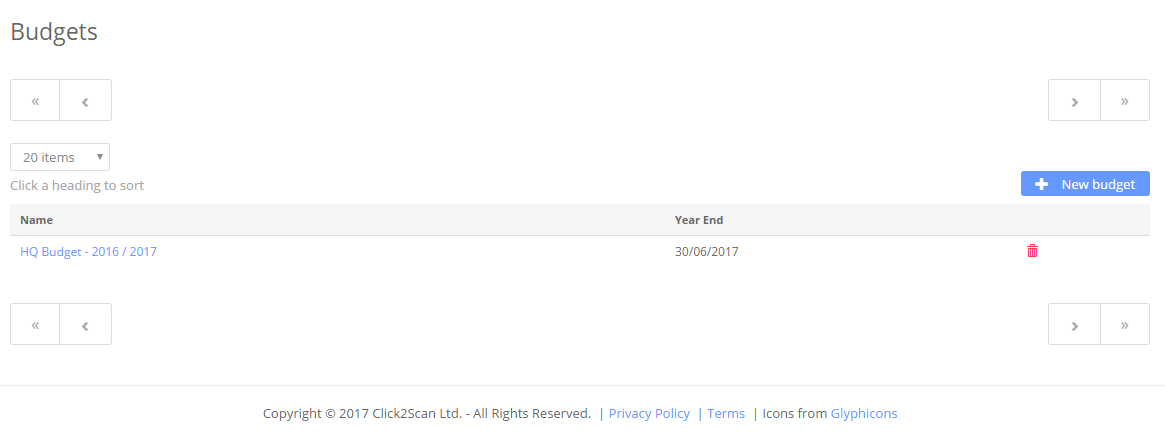 From this screen, you can create a new budget scheme or edit an existing budget.Creating a budgetBudgets can be created for different reporting periods: week, month, quarter, year. Some specific options will be available for each, e.g. the day of the month to use for reset.A budget can operate by nominal, cost code or absolute. Absolute is just a total measure of the money available without concern for the type of spend – most useful on a fixed cost project.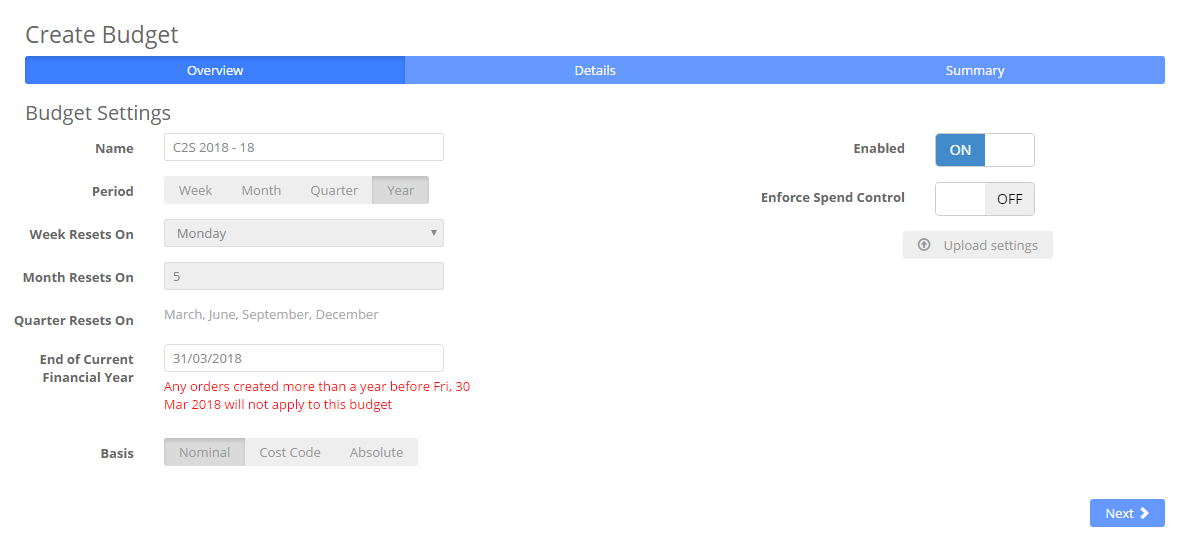 Figure 1 Creating a budgetEditing the budget detailsBelow is an example monthly budget by nominal code. We have added in just one line.Initially the ‘per month’ box is all you see where you can enter a figure to be applied to all periods. You can also ‘Show all periods’ so you can add specific variations. For example an ice cream budget may increase in the summer months whereas energy would increase in the colder months.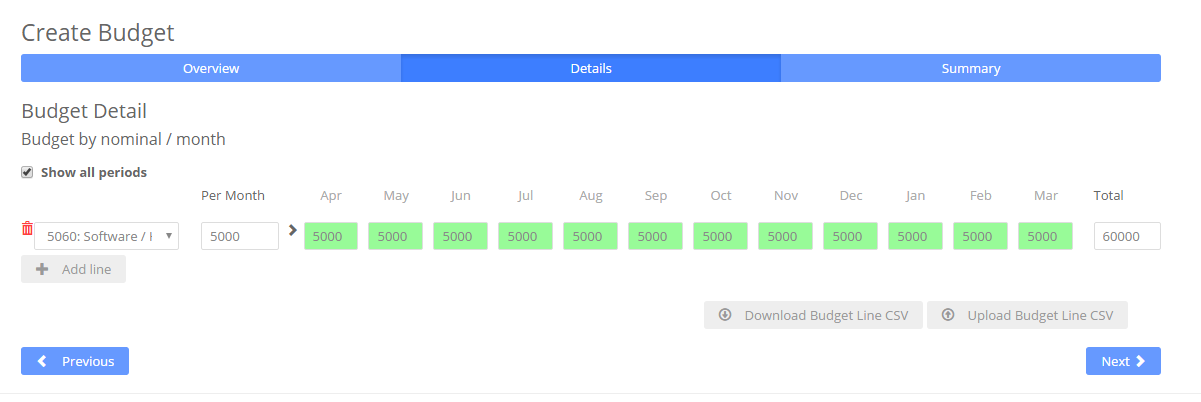 Figure 2 A monthly budget by nominal codeYou can download and then upload the budget CSV to edit off-line and upload later. This makes it easy to crunch numbers in a spreadsheet where you might apply formulae to calculate your spend budget on other inputs such as the number of patients in a care environment.Saving your budget schemeOn the third tab you can now ‘commit’ the budget (save it). This will immediately replace the budget settings on all associated entities (see Applying the budget).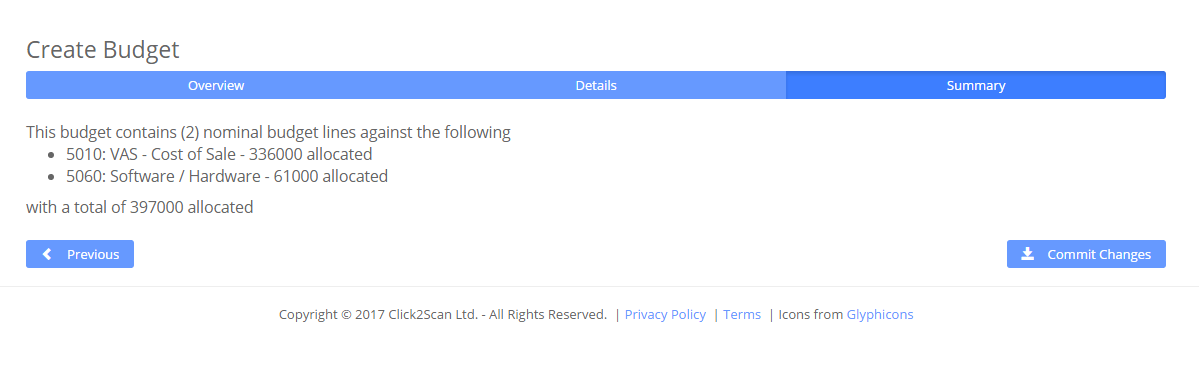 Figure 3 Saving the budgetApplying the budget Once a budget has been created, you then have to apply it to a Division or a Project. 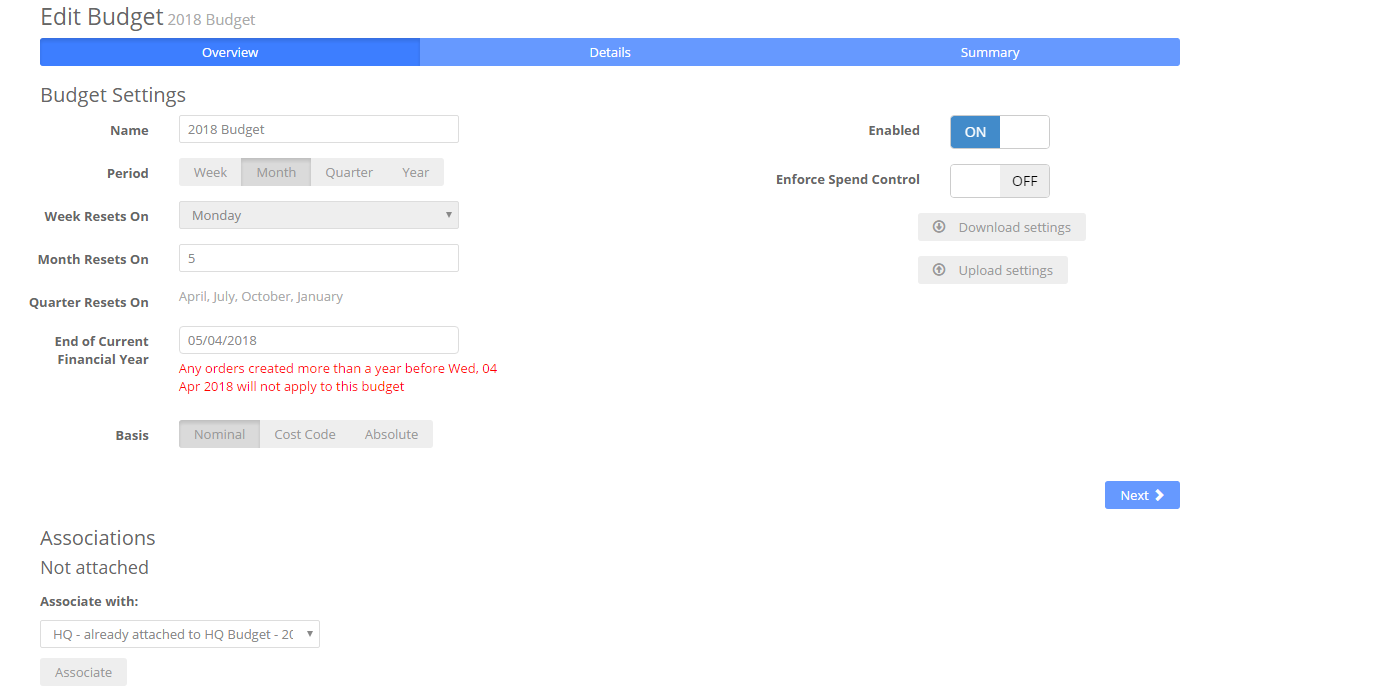 Figure 4 Associating a budget with a division / projectClick ‘Associations’ and choose projects or divisions you’d like to apply this budget scheme to. The same scheme can be applied to several ‘entities’.Multiple BudgetsYou can create as many budgets as you require but only one Budget per Division or Project in one time period can exist. Business Budget Settings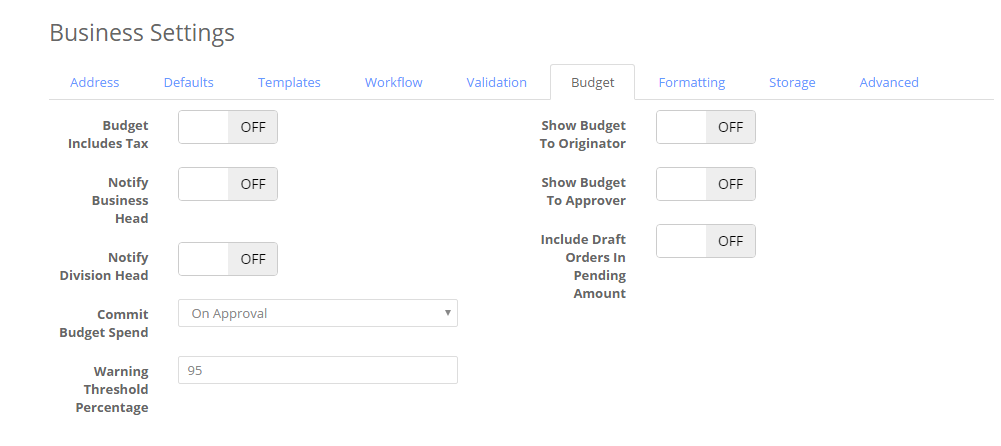 Figure 5 Business budget settingsThere are a number of options you can set in the Business Unit > Settings > Budget:Checking performance against budgetThere are 3 ways to check the budget performance. In the Division settings In the Project edit viewAs an Originator As an ApproverDivisional budget performance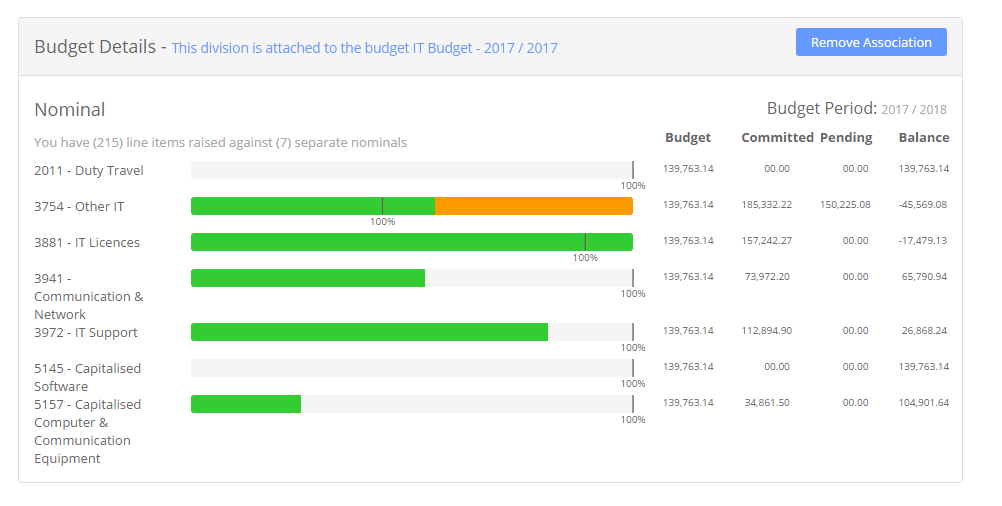 Figure 6 Checking division performance against budgetGreen = Committed Orange = Pending approval / on draft. Checking budget when raising an OrderThe Originator will raise their order and each line item has a warning as shown: 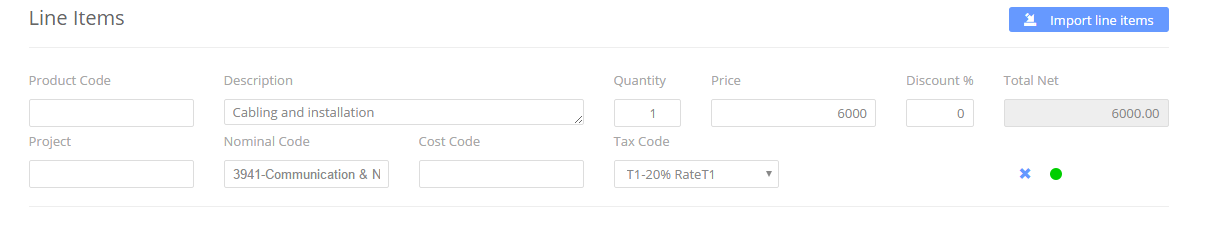 Figure 7 Budget awareness when raising an orderThe green light shows that the Account code 3941 will allow the 6000 of spend.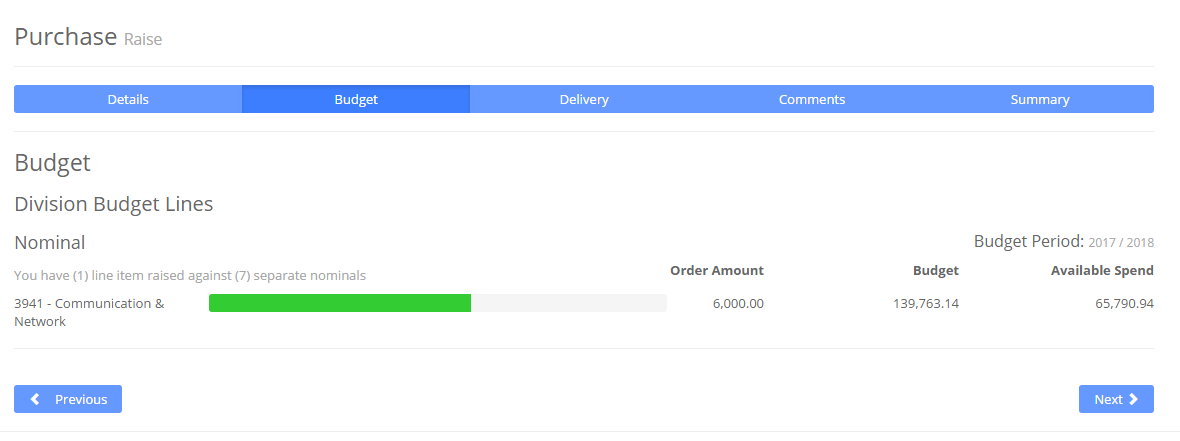 Figure 8 Summarised budget impact for a purchaseIn the purchase budget analysis the summary of all lines is shown against budget.The Approver will see the same budget analysis if they click the Review link in their approval email. Project Budgets Budgets can be applied to Projects in the same way as Divisions. 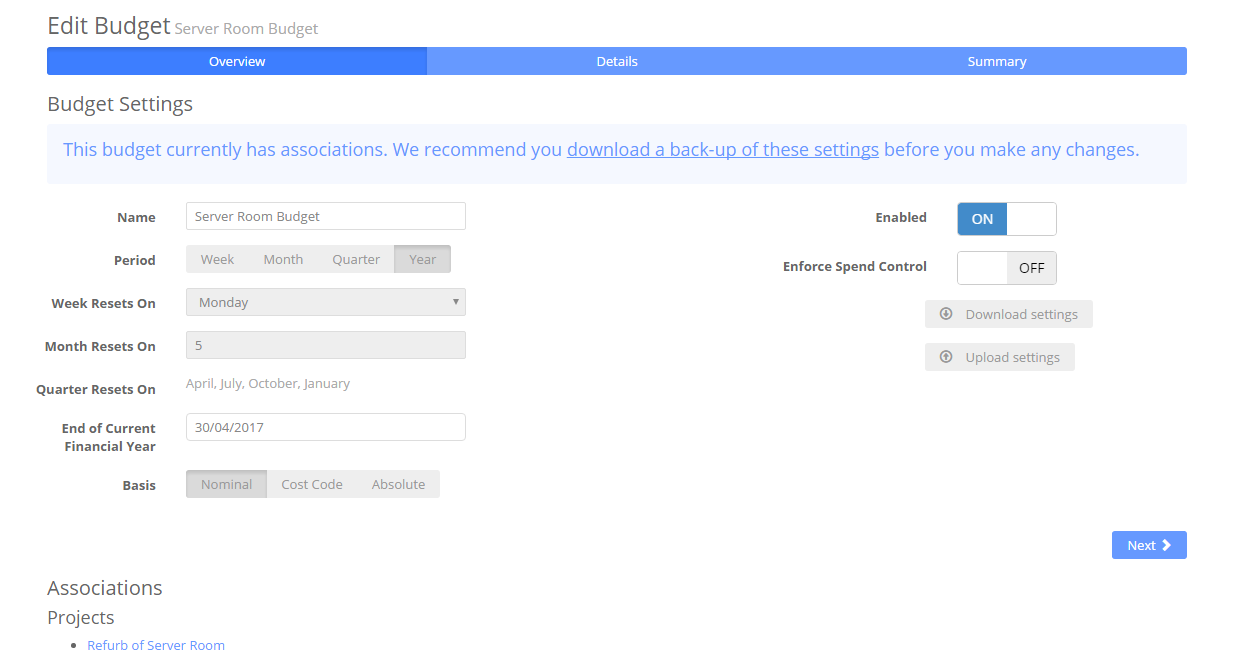 Figure 9 A budget applied to a projectProject budget reportingLooking at the properties for a specific project you will see the same style of analysis as in a division.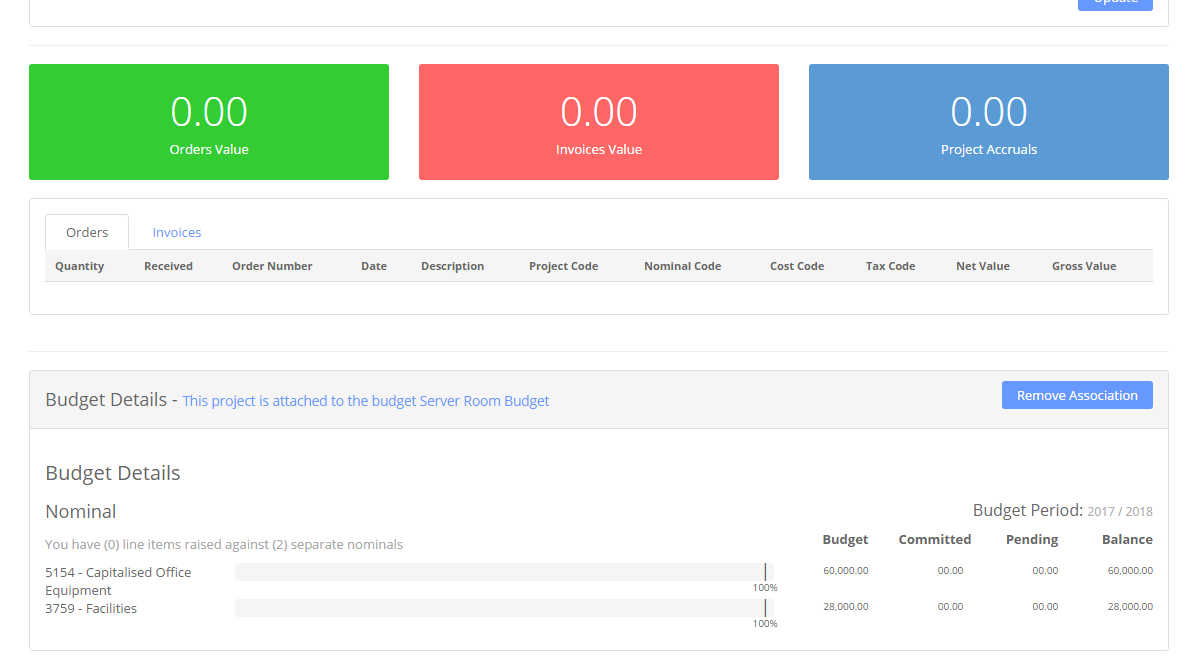 Figure 10 Project budget reporting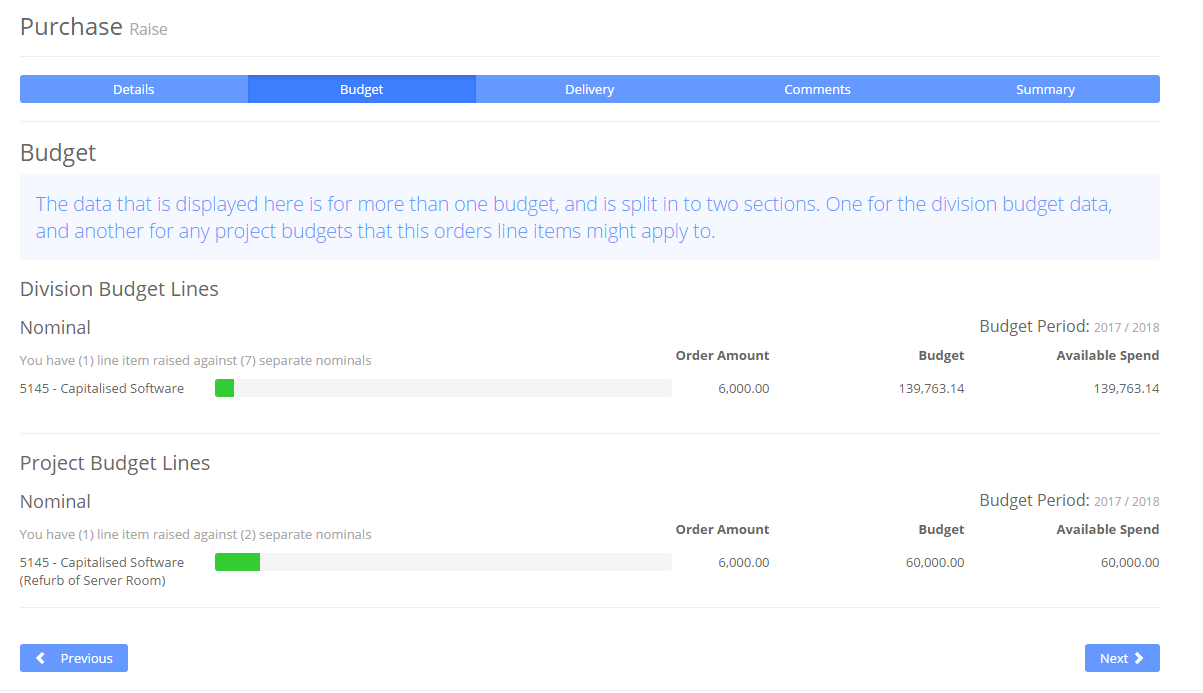 Figure 11 Purchase budget reporting when linked to a project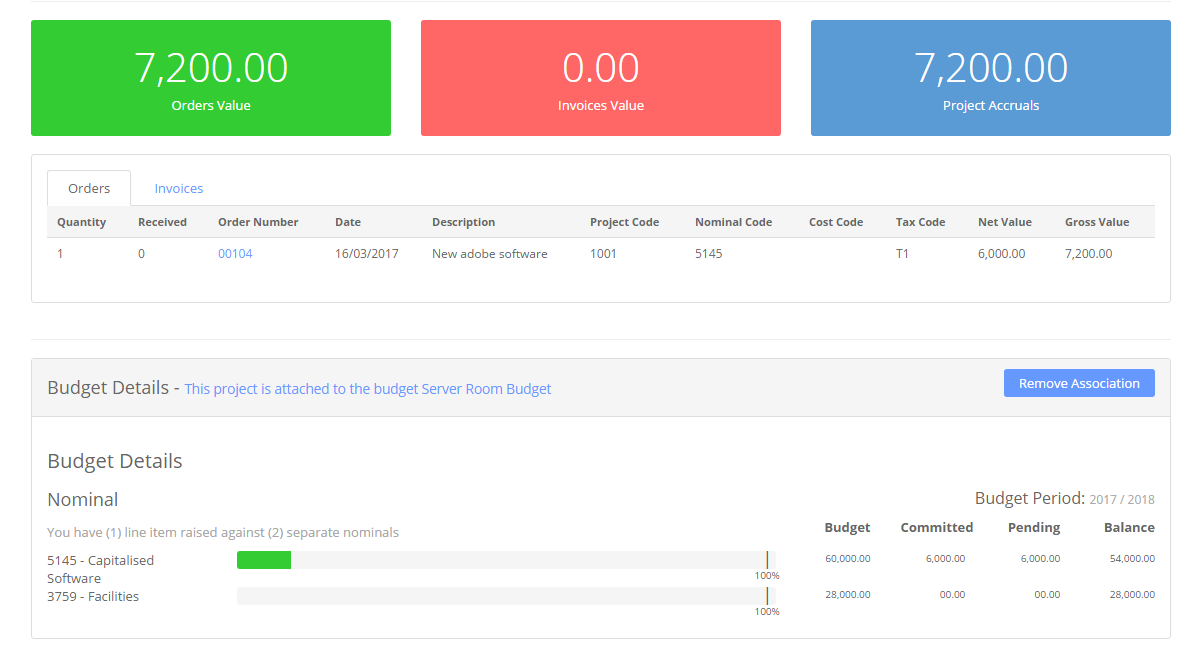 Figure 12 Project budget reporting (2)Budget Includes Tax:5000 = 5000 including tax or 5000 excluding taxNotify Business Head:Send warning emails to the BU head if budgets are exceededNotify Division Head:Send warning emails to the HOD if budgets are exceeded Commit Budget Spend:When is spend committed to the budget? On approval or send to the supplier. Budget Warning:The % of budget before we send emails offShow Budget to Originator:Display the Budget graphs to the originator as part of the raise order processShow Budget to Approver:Display the Budget graphs to the approver – on the Review screen -  as part of the raise order processInclude Draft Orders in Pending amount:Pending is the spend that’s currently in approval but not committed. You can include all Draft order in pending as well. 